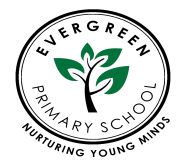 EVERGREEN PRIMARY SCHOOL DATA PROTECTION AND PRIVACY POLICYData Protection & Privacy Policy	This document is a statement of the aims and principles of the School, for ensuring the confidentiality of sensitive information relating to staff, pupils, parents and Proprietors.Safeguarding commitment	The welfare and safety of children who attend our school is our paramount concern. We will promote the health, well-being and safety of the pupils in all we do.We recognise that our children have the right to protection, regardless of age, gender, race, culture or disability. We understand our responsibilities set out under section 175 of the 2002 Education Act and the latest version of the Statutory DfE Guidance ‘Keeping Children Safe in Education 2016’ to work together in partnership with other agencies to help children to grow up in a healthy and safe environment.Equal opportunities commitment	At Evergreen Primary School we will continuously strive to ensure that everyone in our school is treated with respect and dignity. Each person in our school will be given fair and equal opportunity to develop their full potential with positive regard to gender, ethnicity, cultural and religious background, sexuality or disability.Introduction	Evergreen Primary School needs to keep certain information about its employees, students and other users to allow it to monitor performance, achievements, and health and safety, for example. It is also necessary to process information so that staff can be recruited and paid, courses organised and legal obligations to funding bodies in the Local authority and government complied with. To comply with the law, information must be collected and used fairly, stored safely and not disclosed to any other person unlawfully. To do this, Evergreen Primary School must comply with the Data Protection Principles which are set out in the Data Protection Act 1998 ( the 1998 Act). In summary these state that personal data shall:Be obtained and processed fairly and lawfully and shall not be processed unless certain conditions are met.Be obtained for a specified and lawful purpose and shall not be processed in any manner incompatible with that purpose.Be adequate, relevant and not excessive for that purpose.Be accurate and kept up to date.Not be kept for longer than is necessary for that purpose.Be processed in accordance with the data subject’s rights.Be kept safe from unauthorised access, accidental loss or destruction. Evergreen Primary School and all staff or others who process or use personal information must ensure that they follow these principles at all times. In order to ensure that this happens, the School has developed this Data Protection Policy.Status of this Policy	This policy does not form part of the contract of employment for staff, but it is a condition of employment that employees will abide by the rules and policies made by the School from time to time. Any failures to follow the policy can therefore result in disciplinary proceedings.The Data Controller and the Designated Data Controllers	The School as a body corporate is the Data Controller under the 1998 Act, and the Proprietors are therefore ultimately responsible for implementation. However, the Designated Data Controllers will deal with day to day matters (Anjum /Feroz)The School has two Designated Data Controllers: They are the Assistant Headteacher, the Office Manager Any member of staff, parent or other individual who considers that the Policy has not been followed in respect of personal data about himself or herself or their child should raise the matter with the appropriate Designated Data Controller.Responsibilities of Staff	All staff are responsible for:Checking that any information that they provide to the School in connection with their employment is accurate and up to date.Informing the School of any changes to information that they have provided, e.g. change of address, either at the time of appointment or subsequently. The School cannot be held responsible for any errors unless the staff member has informed the School of such changes.If and when, as part of their responsibilities, staff collect information about other people(e.g. about a student’s work, opinions about ability, references to other academic institutions, or details of personal circumstances), they must comply with the guidelines for staff set out in the Schools Data Protection Code of Practice.Data Security	All staff are responsible for ensuring that:Any personal data that they hold is kept securely.Personal information is not disclosed either orally or in writing or via Web pages orby any other means, accidentally or otherwise, to any unauthorised third party.Staff should note that unauthorised disclosure will usually be a disciplinary matter and may be considered gross misconduct in some cases. Personnel information should:Be kept in a locked filing cabinet, drawer, or safe; orIf it is computerised, be coded, encrypted or password protected both on a local hard drive and on a network drive that is regularly backed up; andIf a copy is kept on a diskette or other removable storage media, that media must itself be kept in a locked filing cabinet, drawer, or safe.Rights to Access Information	All staff, parents and other users are entitled to:Know what information the School holds and processes about them or their child and why.Know how to gain access to it.Know how to keep it up to date.Know what the School is doing to comply with its obligations under the 1998 Act.We will not give information about you to anyone without your consent unless the law and our policies allow us to.We are required by law to pass some information about you to our Local Authority (LA) and the Department for Education.If you want to receive a copy of the information about you that we hold or share, please contact Ms Anjum Qazi at the school office.If you need more information about how the LA and DfE store and use your information, then please go to the following websites:http://www.education.gov.uk/researchandstatistics/datatdatam/b00212337/datause If you cannot access these websites, please contact the DfE as follows:Public Communications Unit Department for Education Sanctuary BuildingsGreat Smith StreetWebsite: www.education.gov.ukEmail: http://www.education.gov.uk/help/contactus Telephone: 0370 000 2288Date of policy: September 2019Date of review: September 2020Executive HeadRena BegumProprietorRena Begum Implementation dateSeptember 2019Review date	September 2020